BINGOGot enough sleep last nightEnjoyed guilt-free alone time / set up boundaries with familyCooked a new meal recipe with my spouse and/or childrenMade time for reading (an article, a blog, a book…)Listened to a cool podcastWore an outfit I loveChallenged negative thoughts, replaced with positive thoughtsDrank water!Turned off all screens and devices 2 hours before bedtimeVideo-chatted with a friendWorked out  / used the exercise equipment in the houseUsed a new coping skill / strategy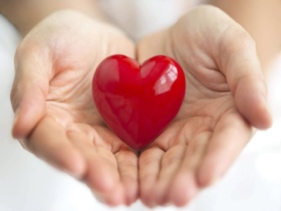 (Christian) meditationWatched a “how-to” YouTube video and learned something newWent for a 30 minute walk/spent time in natureTreated myself (did my nails, a facial, bought a favourite snack…)Ate healthy snacks todayMade a gratitude listChecked in on an elderly family member / friendDanced!Sat with my feelings, able to name themDid not eat after 8 p.m.Practiced self-compassionWatched my favourite moviePlanted a gardenCuddled with my petMade a cup of teaLaughedGave my family members positive affirmations / compliments